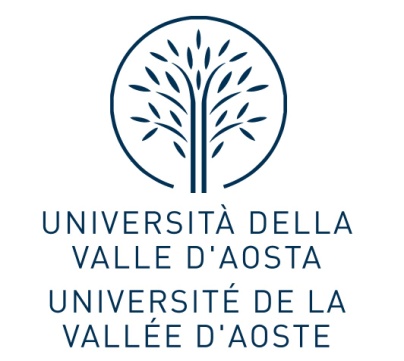 BANDO PER L’ATTRIBUZIONE DI CONTRIBUTI PER LO SVOLGIMENTO DI STAGE INTERNAZIONALI PRESSO PAESI NON PARTECIPANTI AL PROGRAMMA ERASMUS + PER L’A.A. 2017/2018.Al Magnifico Rettoredell’Università della Valle d’Aosta – Université de la Vallée d’Aoste_l_ sottoscritt_  _______________________________________________________________________________						(cognome e nome) nat_  a ____________________(prov. _____) il _________________				telefono _________________	cellulare ___________________iscritt_, nell’a.a. 2017/2018 al _________ anno del corso di laurea in ___________________________________________________________________________________________CHIEDEdi poter ottenere un contributo per il periodo di stage all’estero A TAL FINE DICHIARAai sensi e per gli effetti del D.P.R. n. 445 del 28/12/2000, e s.m. e i., consapevole della responsabilità penale cui può andare incontro in caso di dichiarazione mendace e della decadenza dai benefici eventualmente conseguenti al provvedimento emanato sulla base della dichiarazione non veritiera :di aver preso visione del BANDO PER L’ATTRIBUZIONE DI CONTRIBUTI PER LO SVOLGIMENTO DI STAGE INTERNAZIONALI PRESSO PAESI NON PARTECIPANTI AL PROGRAMMA ERASMUS + PER L’A.A. 2017/2018di voler svolgere/stare svolgendo uno stage della durata di __________ mesi nel seguente paese:_____________________________________di voler svolgere/stare svolgendo lo stage per le seguenti motivazioni:…………………………………………………………………………………………………………………………….…………………………………………………………………………………………………………………………….…………………………………………………………………………………………………………………………….…………………………………………………………………………………………………………………………….…………………………………………………………………………………………………………………………….…………………………………………………………………………………………………………………………….…………………………………………………………………………………………………………………………….…………………………………………………………………………………………………………………………….…………………………………………………………………………………………………………………………….…………………………………………………………………………………………………………………………….di impegnarsi, al termine del tirocinio, a consegnare all’Università della Valle d’Aosta – Université de la Vallée d’Aoste i documenti necessari per la convalida dello stage;di impegnarsi, al termine del tirocinio e prima della corresponsione del saldo della borsa di mobilità, a comunicare all’Università della Valle d’Aosta – Université de la Vallée d’Aoste l’eventuale percezione di un contributo da parte dell’ente ospitante;di non percepire alcuna borsa di studio analoga destinata a coprire la medesima attività;di allegare la seguente documentazione: curriculum vitae redatto possibilmente in formato europeo (scaricabile, ad esempio, dal sito http://europass.cedefop.europa.eu/) e in italiano;Aosta,il ____________________________________________________Firma dello studenteN. MATRICOLA __________________